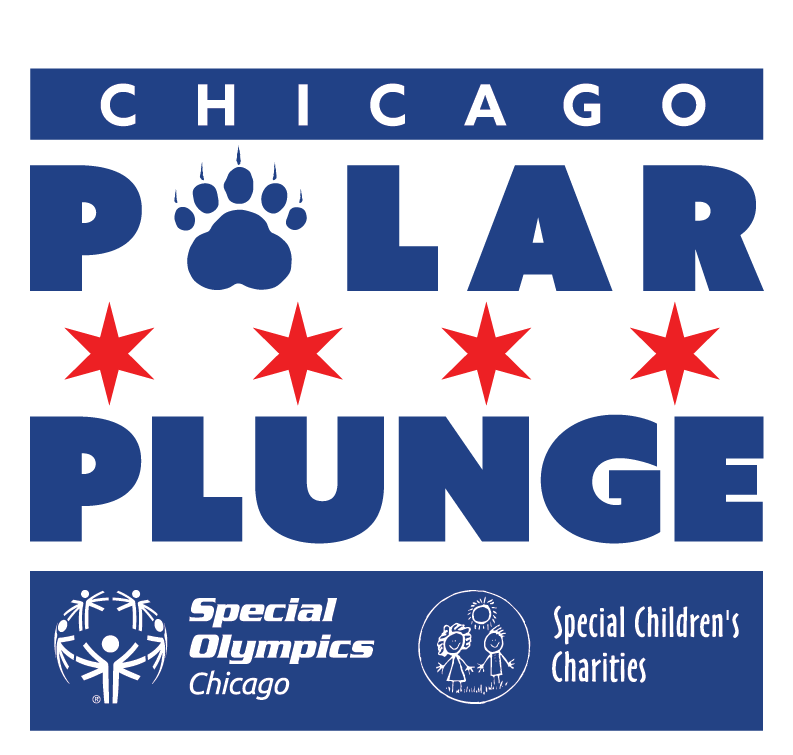 OFFLINE DONATION FORMThis printable form is available for supporters who would like to donate to a participant offline via check, money order, or credit card. If you are an organization interested in sponsoring an event, please contact Special Olympics Chicago at scc@sochicago.org.My contribution is supporting __________________________________________________________________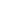 in the 2022 Chicago Polar Plunge Donation Amount $ __________________________Please make checks payable to Special Children’s Charities/Special Olympics Chicago(Please do not staple or tape checks to this form) Donor Name (First & Last) ____________________________________________________________________Street Name* ______________________________________________________________________________City _______________________________ State __________________ Zip _____________________________Email _____________________________________________________________________________________Home Phone __________________________________ Work Phone __________________________________Check # __________ Visa ___________ Master Card ___________ Amex ___________ Discover ____________Expiration Date _______________________________ CVV# _________________________________________Signature __________________________________________________________________________________*Donations of $100 and above will receive a written acknowledgment/tax receipt to the address provided.Thank you for your contributionMail this form and your check (please do not send cash) to:Special Children’s Charities2 E. 8th StreetSuite 2MChicago, IL 60605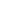 